Образец резюме для устройства на работуФИО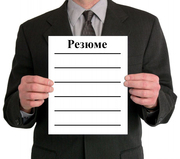 Дата рождения: Проживание:  Готовность к командировкам. Готов к переезду в другой городКонтактная информация:Телефон: +7 (9хх) ххх-хх-хх Электронная почта: Желаемая должность: медицинская сестра/медицинский братЖелаемый уровень дохода: ????  рублейОпыт работы? лет и ? месяцДостижения: Обязанности:— Ежедневно проводил внутримышечные и внутривенные инъекции пациентам, ставил капельницы (неменее 50 пациентов в день).— Готовил операционную к работе, соблюдая правила асептики и антисептики, тем самым обеспечивалинфекционную безопасность.— Всегда вовремя выполнял назначения врача для пациентов: брал биоматериалы (кровь, мочу и др.)на анализ, раздавал лекарственные препараты, выполнял перевязки, что способствовало быстромувыздоровлению пациентов.— Ассистировал хирургу при операциях (до 3 операций в неделю).— Совместно с анестезиологом осуществлял преднаркозную подготовку больных к операции.— Ведение медицинскую документацию в бумажном и электронном видеОбразованиеСреднее специальноеобразование,дневная/очная форма2004Медицинский колледж Специальность: Сестринское делоЗнания и навыкиПрофессиональные навыки:— наличие действующего свидетельство об аккредитации по специальности «Сестринское дело»;— знание хода типичных операционных вмешательств и последовательности подачи инструментов;— знание санитарно-эпидемиологических норм;— опыт работы со сложными венами;— знание наркозно-дыхательной аппаратуры;— навыки проведения внутривенных, внутримышечных и подкожных инъекций;— умение вести медицинскую документацию как в бумажном, так и в электронном виде;— навыки работы со стерилизующей медицинской аппаратурой, знание правил асептики и антисептики, накрытия стерильногооперационного стола;— уверенное владение манипуляционной техникой.Дополнительные сведения:Благодаря коммуникабельности, доброжелательности и стрессоустойчивости мне удаётся находить подход к каждомупациенту.Иностранные языкиАнглийский язык — базовыйЗнание ПК: уверенный пользователь (MS Office; CRM; 1С).Рекомендации предоставляются по запросу